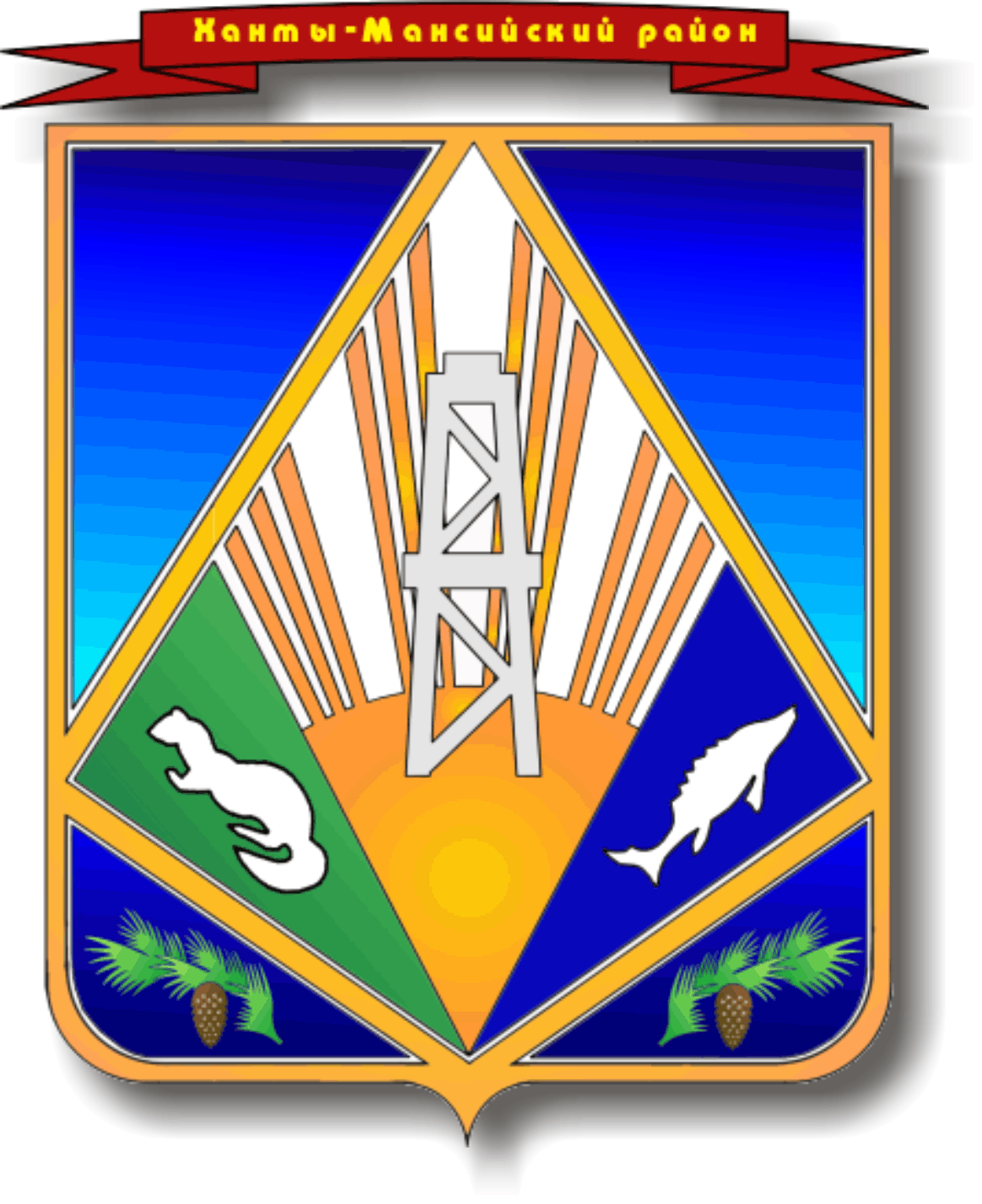 МУНИЦИПАЛЬНОЕ ОБРАЗОВАНИЕХАНТЫ-МАНСИЙСКИЙ РАЙОНХанты-Мансийский автономный округ – ЮграАДМИНИСТРАЦИЯ ХАНТЫ-МАНСИЙСКОГО РАЙОНАП О С Т А Н О В Л Е Н И Еот  30.09.2013                                                                                                     № 232г. Ханты-МансийскОб утверждении муниципальнойпрограммы «Улучшение жилищных условий жителей Ханты-Мансийского района на 2014 – 2016 годы»	В соответствии с постановлением администрации Ханты-Мансийского района от 09 августа 2013 года № 199 «О программах Ханты-Мансийского района», в целях улучшения жилищных условий жителей Ханты-Мансийского района:	1. Утвердить   муниципальную   программу «Улучшение жилищных условий жителей Ханты-Мансийского района на 2014 – 2016 годы» (далее – Программа) согласно приложению.	2. Признать утратившими силу постановления администрации Ханты-Мансийского района:	от 14 октября 2010 года № 158 «Об утверждении долгосрочной муниципальной целевой программы «Комплексное развитие жилищного строительства на территории Ханты-Мансийского района на 2011 –                        2013 годы»;	от 30 сентября 2011 года № 187 «О внесении изменений в постановление администрации Ханты-Мансийского района от 14 октября 2010 года № 158»;	от 15 ноября 2011 года № 225 «О внесении изменений в постановление администрации Ханты-Мансийского района от 14 октября 2010 года № 158»;	от 25 ноября 2011 года  № 233 «О внесении изменений в постановление администрации Ханты-Мансийского района от 14 октября 2010 года № 158»; 	от 27 ноября 2011 года № 265 «О внесении изменений в постановление администрации Ханты-Мансийского района от 14 октября 2010 года № 158»;	от 27 апреля 2012 года  № 97 «О внесении изменений в постановление администрации Ханты-Мансийского района от 14 октября 2010 года № 158»;	от 15 июня 2012 года  № 138 «О внесении изменений в постановление администрации Ханты-Мансийского района от 14 октября 2010 года № 158»;	от 06 августа 2012 года № 184 «О внесении изменений в постановление администрации Ханты-Мансийского района от 14 октября 2010 года № 158»;	от 05 октября 2012 года № 235 «О внесении изменений в постановление администрации Ханты-Мансийского района от 14 октября 2010 года № 158»;	от 30 октября 2012 года № 263 «О внесении изменений в постановление администрации Ханты-Мансийского района от 14 октября 2010 года № 158»;	от 03 декабря 2012 года № 282 «О внесении изменений в постановление администрации Ханты-Мансийского района от 14 октября 2010 года № 158»;	от 24 декабря 2012 года № 312 «О внесении изменений в постановление администрации Ханты-Мансийского района от 14 октября 2010 года № 158»;	от 15 апреля 2013 года №88 «О внесении изменений в постановление администрации Ханты-Мансийского района от 14 октября 2010 года № 158 «Об утверждении долгосрочной муниципальной целевой программы «Комплексное развитие жилищного строительства на территории Ханты-Мансийского района на 2011 – 2013 годы»;	от 24 мая 2013 года № 120 «О внесении изменений в постановление администрации Ханты-Мансийского района от 14 октября 2010 года № 158 «Об утверждении долгосрочной муниципальной целевой программы «Комплексное развитие жилищного строительства на территории Ханты-Мансийского района на 2011 – 2013 годы».	3. Настоящее постановление вступает в силу после опубликования          (обнародования), но не ранее 01 января 2014 года.	4. Контроль за выполнением постановления возложить на заместителя главы администрации Ханты-Мансийского района.Глава администрацииХанты-Мансийского района      					            В.Г.УсмановПриложениек постановлению администрацииХанты-Мансийского районаот 30.09.2013  № 232Паспорт программы2. Характеристика проблемы, на решение которой направлена целевая ПрограммаРешение жилищной проблемы населения является одной из ключевых задач для любого уровня государственной власти. На территории Ханты-Мансийского района на учете граждан в качестве нуждающихся в жилых помещениях, предоставляемых по договорам социального найма, состоит 527 граждан. В очереди на предоставление субсидий на строительство или приобретение жилых помещений                           состоит 108 молодых семей. Также более 30 специалистов,                              работающих в сфере здравоохранения, образования, культуры, не имеют собственного жилья и вынуждены арендовать жилые помещения для проживания.В 2012 году и по состоянию на 01 сентября 2013 года для граждан, нуждающихся в улучшении жилищных условий, было приобретено 226 жилых помещений, из них: 196 жилых помещений передано в собственность сельских                         поселений для предоставления нуждающимся гражданам и 30 жилых помещений предоставлено специалистам, работающим в сфере здравоохранения, образования, культуры. На строительство или                    приобретение жилых помещений 9 молодым семьям были предоставлены субсидии.Муниципальная программа «Улучшение жилищных условий жителей Ханты-Мансийского района на 2014 – 2016 годы» определяет цели, задачи и формы участия органов местного самоуправления Ханты-Мансийского района и муниципальных образований, находящихся на территории района,                   по улучшению жилищных условий граждан, проживающих на территории Ханты-Мансийского района.3. Основные цели и задачи Программы, оценка ожидаемой эффективности ПрограммыОсновными целями реализации Программы являются:обеспечение жилыми помещениями нуждающихся граждан;улучшение жилищных условий молодых семей.    Для достижения данных целей необходимо решение следующих задач:приобретение     и     (или)     строительство     жилых     помещений      для предоставления нуждающимся гражданам; предоставление субсидий молодым семьям на улучшение жилищных условий.Система показателей, характеризующих результаты реализации Программы, указана в приложении 1 к Программе.4. Программные мероприятияДостижение поставленных целей и решение задач Программы предполагается путем выполнения комплекса программных мероприятий (приложение 2 к Программе).5. Обоснование ресурсного обеспеченияСроки реализации Программы: 2014 – 2016 годы.Финансирование Программы осуществляется за счет средств бюджета муниципального образования Ханты-Мансийский район, бюджета Ханты-Мансийского автономного округа – Югры, бюджета Российской Федерации.6. Механизм реализации целевой ПрограммыСоставными частями Программы «Улучшение жилищных условий жителей Ханты-Мансийского района на 2014 – 2016 годы» являются подпрограммы:«Стимулирование жилищного строительства»;«Доступное жилье молодым»;«Стимулирование жилищного строительства».Финансирование подпрограммы осуществляется за счет средств бюджета Ханты-Мансийского автономного округа – Югры и бюджета Ханты-Мансийского района.Мероприятиями подпрограммы являются:приобретение жилых помещений по договорам купли-продажи;приобретение жилых помещений по договорам участия в долевом строительстве.Объем финансирования мероприятия по приобретению жилых помещений осуществляется за счет средств бюджета Ханты-Мансийского автономного округа – Югры, передаваемых в форме субсидии, и бюджета Ханты-Мансийского района, устанавливается в соотношении 90 процентов                        и 10 процентов соответственно.Мероприятие по приобретению жилых помещений направлено                          на переселение граждан из жилых домов, признанных аварийными                           и подлежащими сносу, на обеспечение жильем граждан, состоящих на учете              в качестве нуждающихся, а также на обеспечение работников бюджетной сферы служебным жильем.  Предоставление      приобретенных     жилых     помещений      гражданам, проживающим в аварийном жилищном фонде, а также гражданам, состоящим на учете в качестве нуждающихся в жилых помещениях по месту жительства, осуществляется в рамках принятых сельскими поселениями муниципальных программ, с учетом действующего жилищного законодательства Российской Федерации. В      целях     реализации      настоящей       подпрограммы    департаментимущественных и земельных отношений:приобретает жилые помещения по договорам купли-продажи и (или) участия в долевом строительстве; заключает договоры найма служебных жилых помещений;несет ответственность за своевременность исполнения программных мероприятий.Администрации сельских поселений:направляют в департамент имущественных и земельных отношений  информацию о необходимом количестве жилых помещений для переселения граждан из аварийного жилья в текущем году;направляют в департамент имущественных и земельных отношений информацию о необходимом количестве жилых помещений                                 для предоставления гражданам, состоящим на учете в качестве нуждающихся                    в жилых помещениях в текущем году;принимают в собственность сельских поселений жилые помещения                    для дальнейшего предоставления гражданам по договорам социального найма, по договорам найма служебного жилого помещения либо по договорам мены; принимают решения о сносе аварийного жилого дома;заключают договоры мены с собственниками аварийного жилищного фонда;заключают договоры социального найма;заключают договоры найма служебных жилых помещений;обеспечивают все необходимые действия для государственной регистрации права собственности на приобретаемые и отчуждаемые жилые помещения;осуществляют снос аварийных жилых домов.2. «Доступное жилье молодым».Улучшение      жилищных     условий     в     рамках     реализации    данной подпрограммы осуществляется в форме предоставления субсидий участникам данной подпрограммы.Порядок и форма предоставления субсидий на строительство жилых помещений молодым семьям в Ханты-Мансийском районе осуществляется               в соответствии с постановлением администрации Ханты-Мансийского района от 16 мая 2011 года № 84 «О порядке предоставления субсидий                             на строительство жилых помещений молодым семьям в Ханты-Мансийском районе».Порядок  и  форма  предоставления  социальных  выплат  осуществляются                в соответствии с постановлением Правительства Российской Федерации                  от 17 декабря 2010 года №1050 «О федеральной целевой программе «Жилище» на 2011 – 2015 годы». Социальные выплаты, предоставляются в виде субсидий на оплату договора купли-продажи жилого помещения, договора строительного подряда на строительство индивидуального жилого дома, для уплаты первоначального взноса при получении жилищного кредита, в том числе ипотечного,                       или жилищного займа на приобретение жилого помещения, или строительство индивидуального жилого дома; для осуществления последнего платежа в счет уплаты паевого взноса в полном размере на условиях софинансирования              из федерального, окружного и местного бюджетов.Контроль за реализацией муниципальной программы осуществляет заместитель главы администрации района, курирующий деятельность исполнителя.Информация о ходе реализации Программы ежеквартально, ежегодно предоставляется в уполномоченный орган в порядке, установленном администрацией района.Приложение 1 к ПрограммеСистема показателей, характеризующих результаты реализации муниципальнойпрограммы  «Улучшение жилищных условий жителей Ханты-Мансийского района на 2014 – 2016 годы»Приложение 2 к ПрограммеОсновные программные мероприятия муниципальной программы«Улучшение жилищных условий жителей Ханты-Мансийского района на 2014 – 2016 годы»Наименование  
муниципальной программы      «Улучшение жилищных условий жителей Ханты-Мансийского района на 2014 – 2016 годы» (далее – Программа)                                                         Правовое      
основание для 
разработки    
Программы    Федеральный закон от 06.10.2003 №131-ФЗ «Об общих принципах организации местного самоуправления                      в Российской Федерации»;   постановление Правительства РФ от 17.12.2010 № 1050 «О федеральной целевой программе «Жилище» на 2011 – 2015 годы»;   постановление администрации Ханты-Мансийского района от 16.05.2011 № 84 «О порядке предоставления субсидий   на строительство жилых помещений молодым семьям в Ханты-Мансийском районе»;                                            постановление администрации Ханты-Мансийского района от 09.08.2013 №199 «О программах Ханты-Мансийского района»  Разработчик   
Программы     Департамент имущественных и земельных отношений администрации Ханты-Мансийского района (далее – департамент имущественных и земельных отношений)Муниципальный заказчик – координатор      
Программы      департамент имущественных и земельных отношенийИсполнители Программыдепартамент имущественных и земельных отношенийОсновные цели и задачи Программыосновными целями реализации Программы являются:   обеспечение жилыми помещениями нуждающихся граждан;   улучшение жилищных условий молодых семей.    Для достижения данных целей необходимо решение следующих задач:   приобретение и (или) строительство жилых помещений для предоставления нуждающимся гражданам;    предоставление субсидий молодым семьям на улучшение жилищных условийСроки 
реализации    срок реализации Программы: 2014 – 2016 годыПрограммы     Объемы и      
источники     
финансирования
Программы     общий предполагаемый объем финансирования Программы на 2014 – 2016 годы за счет средств бюджета района – 72 614,4 тыс. рублей, в том числе:2014 год – 11 885,3 тыс. рублей;2015 год – 20 000 тыс. рублей;2016 год – 40 729,1 тыс. рублейОжидаемые     
конечные      
результаты    
Программы       приобретение не менее 100 жилых помещений для предоставления нуждающимся гражданам;  предоставление не менее 15 субсидий молодым семьям на улучшение жилищных условий;  число граждан, состоящих на учете в качестве нуждающихся в жилых помещениях, предоставляемых по договорам социального найма, 457 человек;  число молодых, состоящих в очереди на получение субсидий, 93 семьи № п/пНаименование показателей результатовБазовый показатель на начало реализации Программы  на 01.01.2014Значение показателя по годамЗначение показателя по годамЗначение показателя по годамЦелевое значение показателя на момент окончания действия Программы№ п/пНаименование показателей результатовБазовый показатель на начало реализации Программы  на 01.01.20142014 год2015 год2016 годЦелевое значение показателя на момент окончания действия Программы1234567Показатели непосредственных результатовПоказатели непосредственных результатовПоказатели непосредственных результатовПоказатели непосредственных результатовПоказатели непосредственных результатовПоказатели непосредственных результатовПоказатели непосредственных результатов1.Количество приобретенных  жилых помещений для предоставления нуждающимся гражданам, единиц2262612963263261.1.Количество приобретенных  жилых помещений для предоставления гражданам по договорам найма служебных жилых помещений, единиц30405060601.2.Количество приобретенных  жилых помещений для обеспечения жильем категорий граждан, установленных законодательством, единиц1962212462662662.Количество предоставленных субсидий молодым семьям на улучшение жилищных условий, единиц914 192424Показатели конечных  результатовПоказатели конечных  результатовПоказатели конечных  результатовПоказатели конечных  результатовПоказатели конечных  результатовПоказатели конечных  результатовПоказатели конечных  результатов1.Численность граждан, состоящих на учете в качестве нуждающихся в жилых помещениях, предоставляемых по договорам социального найма, человек 5275024774574572.Численность молодых, состоящих в очереди на получение субсидий, семей  108103989393№п/пМероприятия ПрограммыМуниципальный заказчикИсточники финанси-рованияФинансовые затраты на реализацию    (тыс. рублей)Финансовые затраты на реализацию    (тыс. рублей)Финансовые затраты на реализацию    (тыс. рублей)Финансовые затраты на реализацию    (тыс. рублей)Исполнители Программы№п/пМероприятия ПрограммыМуниципальный заказчикИсточники финанси-рованиявсегов том числе:в том числе:в том числе:Исполнители Программы№п/пМероприятия ПрограммыМуниципальный заказчикИсточники финанси-рованиявсего2014 год2015 год2016 годИсполнители ПрограммыI. Цель 1. Обеспечение жилыми помещениями нуждающихся граждан.I. Цель 1. Обеспечение жилыми помещениями нуждающихся граждан.I. Цель 1. Обеспечение жилыми помещениями нуждающихся граждан.I. Цель 1. Обеспечение жилыми помещениями нуждающихся граждан.I. Цель 1. Обеспечение жилыми помещениями нуждающихся граждан.I. Цель 1. Обеспечение жилыми помещениями нуждающихся граждан.I. Цель 1. Обеспечение жилыми помещениями нуждающихся граждан.I. Цель 1. Обеспечение жилыми помещениями нуждающихся граждан.I. Цель 1. Обеспечение жилыми помещениями нуждающихся граждан. Задача 1. Приобретение и (или) строительство жилых помещений для предоставления нуждающимся гражданам.  Задача 1. Приобретение и (или) строительство жилых помещений для предоставления нуждающимся гражданам.  Задача 1. Приобретение и (или) строительство жилых помещений для предоставления нуждающимся гражданам.  Задача 1. Приобретение и (или) строительство жилых помещений для предоставления нуждающимся гражданам.  Задача 1. Приобретение и (или) строительство жилых помещений для предоставления нуждающимся гражданам.  Задача 1. Приобретение и (или) строительство жилых помещений для предоставления нуждающимся гражданам.  Задача 1. Приобретение и (или) строительство жилых помещений для предоставления нуждающимся гражданам.  Задача 1. Приобретение и (или) строительство жилых помещений для предоставления нуждающимся гражданам.  Задача 1. Приобретение и (или) строительство жилых помещений для предоставления нуждающимся гражданам. 1.Приобретение жилых помещений             в рамках подпрограммы «Стимулирование жилищного строительства»департамент имущественных и земельных отношений всего57 614,46 885,31500035729,1департамент имущест-венных и земельных отношений1.Приобретение жилых помещений             в рамках подпрограммы «Стимулирование жилищного строительства»департамент имущественных и земельных отношений бюджет автономного округа0 000департамент имущест-венных и земельных отношений1.Приобретение жилых помещений             в рамках подпрограммы «Стимулирование жилищного строительства»департамент имущественных и земельных отношений бюджет района57 614,46 885,31500035729,1департамент имущест-венных и земельных отношенийИтого по задаче 1Итого по задаче 1Итого по задаче 1всего57 614,46 885,31500035729,1Итого по задаче 1Итого по задаче 1Итого по задаче 1бюджет автономного округа0 000Итого по задаче 1Итого по задаче 1Итого по задаче 1бюджет района57 614,46 885,31500035729,1II. Цель 2. Улучшение жилищных условий молодым семьям.II. Цель 2. Улучшение жилищных условий молодым семьям.II. Цель 2. Улучшение жилищных условий молодым семьям.II. Цель 2. Улучшение жилищных условий молодым семьям.II. Цель 2. Улучшение жилищных условий молодым семьям.II. Цель 2. Улучшение жилищных условий молодым семьям.II. Цель 2. Улучшение жилищных условий молодым семьям.II. Цель 2. Улучшение жилищных условий молодым семьям.II. Цель 2. Улучшение жилищных условий молодым семьям.Задача 2.  Предоставление субсидий молодым семьям на улучшение жилищных условий.Задача 2.  Предоставление субсидий молодым семьям на улучшение жилищных условий.Задача 2.  Предоставление субсидий молодым семьям на улучшение жилищных условий.Задача 2.  Предоставление субсидий молодым семьям на улучшение жилищных условий.Задача 2.  Предоставление субсидий молодым семьям на улучшение жилищных условий.Задача 2.  Предоставление субсидий молодым семьям на улучшение жилищных условий.Задача 2.  Предоставление субсидий молодым семьям на улучшение жилищных условий.Задача 2.  Предоставление субсидий молодым семьям на улучшение жилищных условий.Задача 2.  Предоставление субсидий молодым семьям на улучшение жилищных условий.2.Предоставление субсидий молодым семьям в рамках подпрограммы «Доступное жилье молодым»департамент имущественных и земельных отношенийвсего15 000500050005000департамент имущест-венных и земельных отношений2.Предоставление субсидий молодым семьям в рамках подпрограммы «Доступное жилье молодым»департамент имущественных и земельных отношенийбюджет автономного округа0000департамент имущест-венных и земельных отношений2.Предоставление субсидий молодым семьям в рамках подпрограммы «Доступное жилье молодым»департамент имущественных и земельных отношенийбюджет района15 000500050005000департамент имущест-венных и земельных отношенийИтого по задаче 2Итого по задаче 2Итого по задаче 2всего15 000500050005000Итого по задаче 2Итого по задаче 2Итого по задаче 2бюджет автономного округа0000Итого по задаче 2Итого по задаче 2Итого по задаче 2бюджет района15 000500050005000Всего по ПрограммеВсего по ПрограммеВсего по Программевсего72 614,411 885,320 00040 729,1Всего по ПрограммеВсего по ПрограммеВсего по Программебюджет автономного округа0000Всего по ПрограммеВсего по ПрограммеВсего по Программебюджет района72 614,411 885,320 00040 729,1